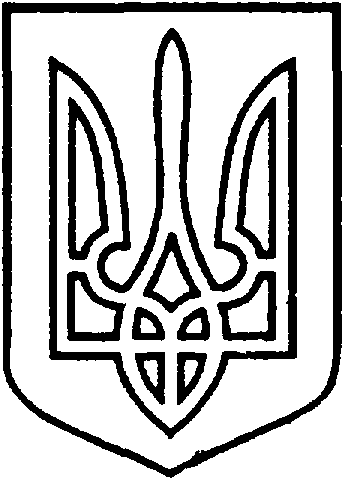 СЄВЄРОДОНЕЦЬКА МІСЬКА ВІЙСЬКОВО-ЦИВІЛЬНА АДМІНІСТРАЦІЯ  СЄВЄРОДОНЕЦЬКОГО РАЙОНУ  ЛУГАНСЬКОЇ  ОБЛАСТІРОЗПОРЯДЖЕННЯкерівника Сєвєродонецької міської  військово-цивільної адміністрації15 червня 2021 року                                                                       № 926    Про надання гр. Кононову О.М. дозволу на розроблення проекту землеустрою щодо відведення земельної ділянки для обслуговування господарської споруди, за адресою: Луганська область, Сєвєродонецький район, м. Сєвєродонецьк, 29б квартал, сарай 117  Розглянувши заяву гр. Кононова Олександра Миколайовича (вх. № 68598 від 26.05.2021), про надання дозволу на розроблення проекту землеустрою щодо відведення земельної ділянки в оренду для обслуговування господарської споруди, розташованого за адресою: Луганська область, Сєвєродонецький район, м. Сєвєродонецьк, 29б квартал, сарай 117, яка належить гр. Кононову О.М., відповідно до Витягу з Державного реєстру речових прав на нерухоме майно про реєстрацію права власності від 25.05.2021, відповідно до статей 79¹, 123 Земельного Кодексу України, статті 50 Закону України «Про землеустрій», керуючись пунктом 8 частини третьої статті 6, пунктом 27 частини першої статті 4 Закону України «Про військово-цивільні адміністрації»,  зобовˊязую:    Надати гр. Кононову Олександру Миколайовичу дозвіл на розроблення проекту землеустрою щодо відведення земельної ділянки, орієнтовною площею 0,0012 га, для обслуговування господарської споруди, за адресою: Луганська область, Сєвєродонецький район, м. Сєвєродонецьк, 29б квартал, сарай 117. Гр. Кононову Олександру Миколайовичу надати проект землеустрою щодо відведення земельної ділянки до Сєвєродонецької міської військово-цивільної адміністрації Сєвєродонецького району Луганської області для його затвердження та подальшої передачі земельної ділянки в оренду. Дане  розпорядження  підлягає оприлюдненню. Контроль за виконанням цього розпорядження покласти на заступника керівника Сєвєродонецької міської військово-цивільної адміністрації  Олега Кузьмінова.Керівник Сєвєродонецької міськоївійськово-цивільної адміністрації  		               Олександр СТРЮК